 新 书 推 荐中文书名：《瑜伽镇》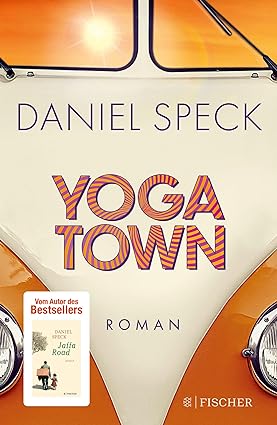 英文书名：Yoga Town	作    者：Daniel Speck出 版 社：S. Fischer代理公司：Marcel Hartges/ANA/Lauren出版时间：2023年10月代理地区：中国大陆、台湾页    数：480页审读资料：电子稿类    型：文学小说内容简介：故事发生在印度瑞诗凯诗。2019年。柏林。露西是一位从未去过印度的瑜伽老师。她慈爱的父亲卢（Lou）被过去的岁月牵绕，而她的母亲也消失得无影无踪。父女二人决定踏上寻找之旅，回到了一切开始的地方：1968。两兄弟和两个女人踏上了前往印度的嬉皮士之路。在喜马拉雅山脚下的瑞诗凯诗，他们遇到了自己的偶像披头士，还有流行音乐大师玛赫西。他们度过了一生中最美好的时光，但最后归来的只有两个人。卢做了不可原谅的事 。科琳娜怀孕了，女儿出生后，两人发誓要死守这个秘密。这是一个伟大的爱情和家庭故事，同时也是一次精神之旅，有关音乐，有关伟大梦想，也是找寻过往的世纪之歌。作者简介：丹尼尔·斯佩克（Daniel Speck），屡获殊荣的电影和电视编剧，也是一位知名畅销小说家。1969年，斯佩克出生于慕尼黑，先后求学于慕尼黑和罗马，学习文学、电影史和编剧。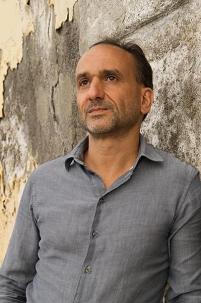 他热爱旅游，喜爱地中海文化，也乐于为跨文化交流搭建桥梁，从每个人的故事中汲取灵感。丹尼尔·斯佩克的处女作《除了家以外的任何地方》（Anywhere but Home）最初以《贝拉·日尔曼》（Bella Germania）为书名出版，登上《明镜》（Spiegel）畅销书排行榜，并保持了85周，不仅成为德国2016年最成功的新秀小说，翻译为七种语言出版，也由斯佩克本人改编成电视迷你剧。斯佩克来往德国和意大利，教授编剧，著有畅销小说《西西利亚皮卡》（Piccola Sicilia），并为电影《坎波贝洛的婚礼很少》（Wedding Few In Campobello）和《我疯狂的土耳其婚礼》（My Crazy Turkey Wedding）撰写剧本，荣获格里姆奖（Grimme Award）和巴伐利亚电视奖（Bavarian TV Award）。感谢您的阅读！请将反馈信息发至：版权负责人Email：Rights@nurnberg.com.cn安德鲁·纳伯格联合国际有限公司北京代表处北京市海淀区中关村大街甲59号中国人民大学文化大厦1705室, 邮编：100872电话：010-82504106, 传真：010-82504200公司网址：http://www.nurnberg.com.cn书目下载：http://www.nurnberg.com.cn/booklist_zh/list.aspx书讯浏览：http://www.nurnberg.com.cn/book/book.aspx视频推荐：http://www.nurnberg.com.cn/video/video.aspx豆瓣小站：http://site.douban.com/110577/新浪微博：安德鲁纳伯格公司的微博_微博 (weibo.com)微信订阅号：ANABJ2002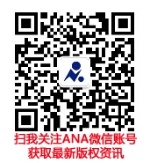 